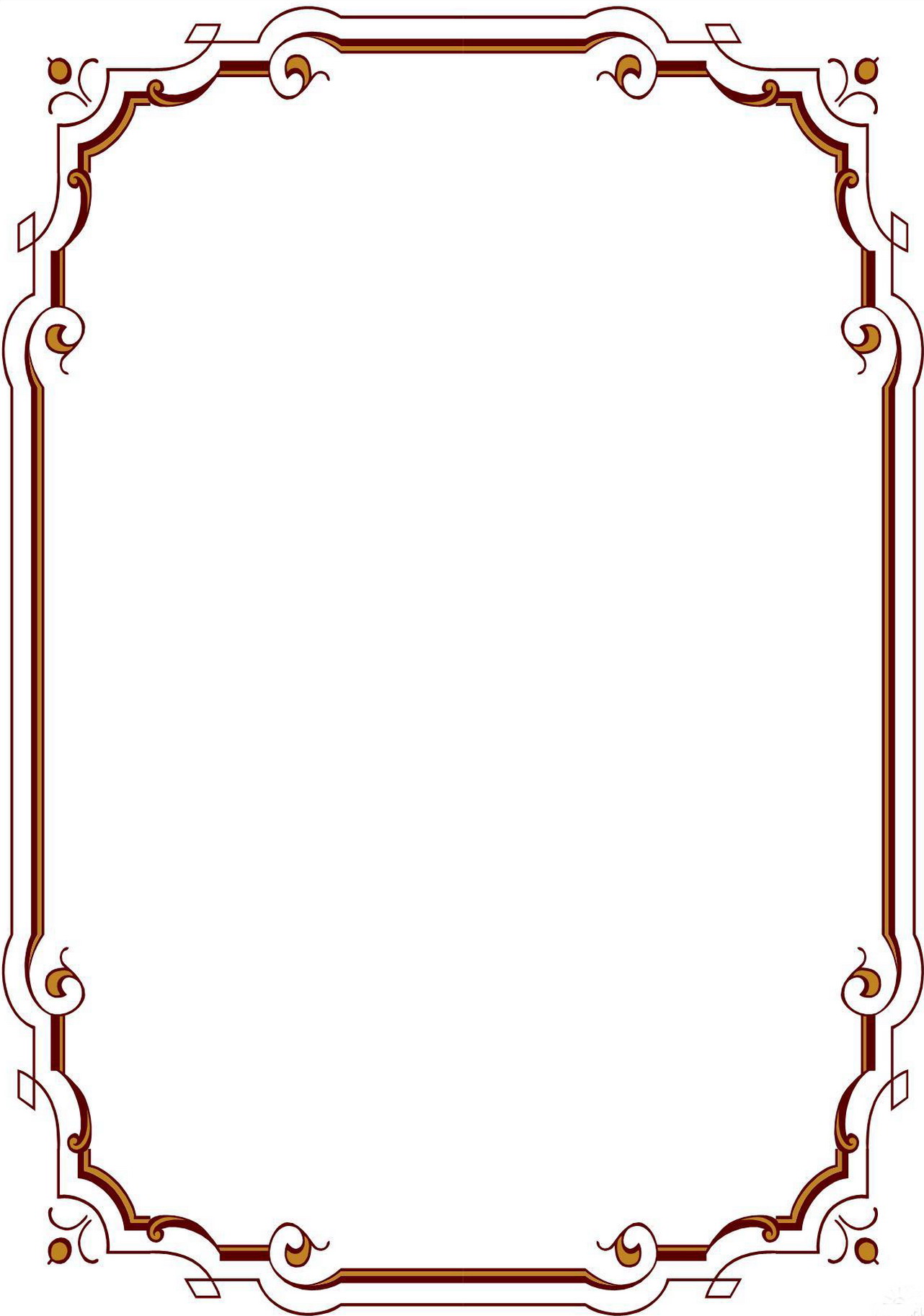 Изменения и дополнения к образовательной   программе основного  общего  образования  муниципального бюджетного общеобразовательного  учреждения средней общеобразовательной  школы с. Карамышево Грязинского муниципального района Липецкой области для 5-9  классов2016-2021 учебный год2017 г.В разделе 3   Организационном  в пункте 3.2. Учебный план основного общего образованияУчебный план 5-7 классы по ФГОСна 2017/2018 учебный год Календарный учебный график
МБОУ СОШ с. Карамышево на 2017/2018 учебный годНачало учебного года: 01.09.2017г.Окончание учебного года: 1 класс – 25 мая 2018г.; 2-8,10 классы – 31 мая 2018 г.;  9,11 классы -25 мая 2018 г.Продолжительность урока – 45 минутПродолжительность урока в 1 класса – 35 мин первое полугодие, 40 минут второе полугодие, сентябрь-октябрь 3 урока, далее 4урока (один раз в неделю за счет физической культуры 5 уроков)Расписание звонков Перерыв между обязательными и факультативными занятиями – 45 минут.Продолжительность учебного годаПредельно допустимая  аудиторная учебная нагрузка:График учебных четвертей, каникулДополнительные каникулы в 1-х классах с 19 февраля по 24 февраля 2018 годаКаникулярные дни:. 24 февраля, 9 марта, 30 апреля, 2 мая 2017 годаПраздничные дни: 23 февраля 2018 года, 8 марта 2018года, 1 мая 2018 года, 9 мая 2018Принято на заседании педагогическогосовета от 29.08.2017 гУтверждаю:Директор школы___________Никольский А.А.Приказ от 30.08.2017 г. № 65Предметные областиУчебныепредметыКлассыУчебныепредметыКлассыКоличество часов в неделюКоличество часов в неделюКоличество часов в неделюКоличество часов в неделюКоличество часов в неделюКоличество часов в неделюКоличество часов в неделюКоличество часов в неделюПредметные областиУчебныепредметыКлассыУчебныепредметыКлассыVVIVIVIVIIVIIВсегоВсегоОбязательная частьРусский язык и литератураРусский язык и литератураРусский язык556441515Русский язык и литератураРусский язык и литератураЛитература3332288Родной язык и литература0000000Иностранные языкиИностранные языкиАнглийский язык3333399Иностранные языкиИностранные языкиНемецкий язык2222Математика и информатикаМатематика и информатикаМатематика5551010Математика и информатикаМатематика и информатикаАлгебра3333Математика и информатикаМатематика и информатикаГеометрия2222Математика и информатикаМатематика и информатикаИнформатика--1111Общественно-научные предметыОбщественно-научные предметыИстория России. Всеобщая история2222266Общественно-научные предметыОбщественно-научные предметыОбществознание11122Общественно-научные предметыОбщественно-научные предметыГеография1112244Естественно-научные предметыЕстественно-научные предметыФизика2222Естественно-научные предметыЕстественно-научные предметыХимияЕстественно-научные предметыЕстественно-научные предметыБиология1111133ИскусствоИскусствоМузыка1111133ИскусствоИскусствоИзобразительное искусство1111133ТехнологияТехнологияТехнология2222266Основы духовно-нравственной культуры народов РоссииОсновы духовно-нравственной культуры народов РоссииОсновы духовно-нравственной культуры народов России1111Физическая культура и Основы безопасности жизнедеятельностиФизическая культура и Основы безопасности жизнедеятельностиОсновы безопасности жизнедеятельностиФизическая культура и Основы безопасности жизнедеятельностиФизическая культура и Основы безопасности жизнедеятельностиФизическая культура3333399ИтогоИтогоИтого28282932328989Часть, формируемая участниками образовательных отношенийЧасть, формируемая участниками образовательных отношенийЧасть, формируемая участниками образовательных отношений444331111Математика Математика Математика 1111Русский языкРусский языкРусский языкЛитература Литература Литература Обществознание Обществознание Обществознание 1111ИнформатикаИнформатикаИнформатика11122АлгебраАлгебраАлгебра1111Биология Биология Биология 11122География География География 111Технология Технология Технология ОБЖОБЖОБЖ1111133Предельно допустимая аудиторная учебная нагрузка при 6-дневной   учебной неделе Предельно допустимая аудиторная учебная нагрузка при 6-дневной   учебной неделе Предельно допустимая аудиторная учебная нагрузка при 6-дневной   учебной неделе 32323335351-2 четвертичетверти1-4 четверти1 класс1 класс2- 4 классы1 урок 9.00.-9.351 урок 9.00.-9.401 урок  9.00-9.452 урок 9.45- 10.202 урок 9.55- 10.352 урок   10.00-10.45Динамическая пауза 40 минутДинамическая пауза 20 минут3 урок  11.05-11.503 урок 11.00.- 11.353 урок 10.55.- 11.354 урок  12.00-12.454 урок 11.45-12.20Динамическая пауза 20 минут5 урок  13.05-13.504 урок  11.55-12.356 урок   14.05-14.505 урок  12.50-13.305-9 классы35 учебные неделиКлассы5 дневная учебная неделя1212-423№ четверти начало четверти окончаниечетверти количество учебных недель сроки каникулкол-во каникулярных днейI четверть01.09.201727.10.20178С 28 октября по 06 ноября 2017 года10II четверть07.11. 201727.12.20178С 28 декабря 2017 года по 8 января 2018 года12III четверть 09.01. 201824.03.201811 недель для 2-11 классов,10  недель для 1 классаС  25 марта 2018 по 1 апреля 20187IV четверть 02.04.2018по 31.05.2018для 5-8,10 классов,по 25,05.18 для 1,9,11 классов 8 недель для 2-4, 5-8, 10 классов, 7 недель для 1, 9,11 классов01.06. 2018-31.08.2018